Tender Title: 
Tender Title: 
RFT 18/2023
Construction Services - Cockburn ARC & Fremantle Football Club Expansion Request ID:
Request ID:
46720Tender Description:
Tender Description:
The City of Cockburn (the Principal) is seeking the services of a suitably qualified, registered and experienced Commercial Building Contractor to undertake the refurbishment and expansion of the Cockburn ARC Leisure Centre as well as the Fremantle Football Clubs Training Facility.Advert Approval:Advert Approval:Decision to Advertise:   Decision Date:	Closing Date and Time:Closing Date and Time:2:00PM (AWST)   Opening Date and Time:Opening Date and Time:2:00PM (AWST)   Tenderer’s Name:Tenderer’s Name:1Geared Construction Pty Ltd (WA)Geared Construction Pty Ltd (WA)2Shelford Group (Commercial)Shelford Group (Commercial)345678910AdvertisementMethod 1: City of CockburnMethod 2: Yammer Method 3: The Western Australian,Wednesday, 21st June 2023Tender Awarded by: Copy of Statewide Notice: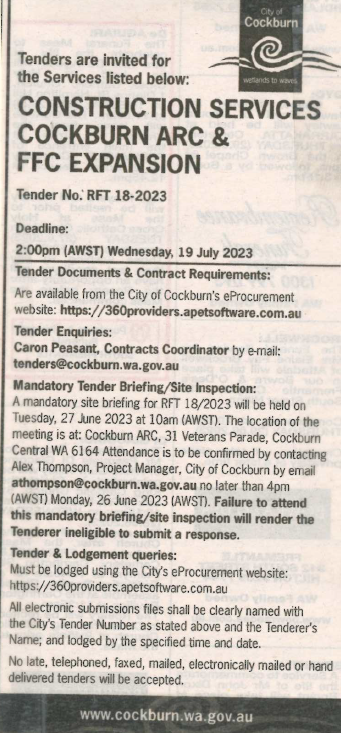 Copy of Statewide Notice:Date of Council Meeting:Copy of Statewide Notice:	0296Item No:        14.3.3Name of Successful Tenderer(s):Shelford Construction Pty LtdAmount of Successful Tender(s): (ex GST)$16,277,454 (Ex GST)